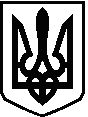 УКРАЇНАБІЛОКРИНИЦЬКА СІЛЬСЬКА РАДАРІВНЕНСЬКОГО РАЙОНУ РІВНЕНСЬКОЇ ОБЛАСТІР О З П О Р Я Д Ж Е Н Н Ясільського голови                                      2018 р.                                                                      №_77       Про скликання сесіїсільської ради            Керуючись п.п. 8 п. 3 ст. 42, ст. 46  Закону України «Про місцеве самоврядування в Україні»:Скликати пленарне засідання чергової сесії сільської ради 22 грудня 2018 року о 15:00 годині  в приміщенні Білокриницької сільської ради з порядком денним:Про Програму організації громадських робіт на території Білокриницької сільської  ради за рахунок коштів місцевого бюджету.Про надання матеріальної допомоги.Про хід виконання  Програми соціально-економічного розвитку сіл Білокриницької сільської ради на 2017-2020 роки в розрізі 2018 року.Про затвердження плану  роботи на І півріччя 2018 року.Про затвердження чисельності апарату сільської ради та оплату праці працівників сільської ради на 2019 рік.Про затвердження штатного розпису, тарифних розрядів працівників  дитячого навчального закладу с. Біла Криниця на 2019 рікПро затвердження штатного розпису та тарифних розрядів працівників  Білокриницького будинку культури  на 2019 рік.Про затвердження штатного розпису  та тарифних   розрядів  працівників  підліткового клубу на 2019 рік.Про внесення змін до сільського бюджету на 2018 рік.Про сільський бюджет на 2019 рік.Земельні питання.Різне.  Контроль за виконанням даного розпорядження залишаю за собою.Т.в.о. секретаря ради		   				           	   О. Казмірчук